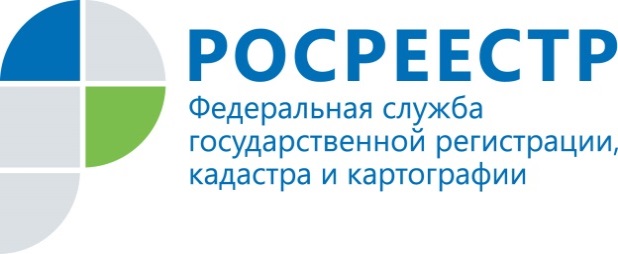                                     ПРЕСС-РЕЛИЗПресс-служба УправленияРосреестра по Приморскому краю+7 (423) 245-49-23, доб. 1085
25press_rosreestr@mail.ru690091, Владивосток, ул. Посьетская, д. 4850 квартир и 1 день: простая математика Приморского РосреестраВладивосток, 27.05.2022. – На прошедшей неделе Приморский Росреестр зарегистрировал государственные права на 50 квартир в доме №7 микрорайона «Парковый» в городе Большой Камень. Квартиры предназначены для сотрудников ООО «Судостроительный комплекс «Звезда».Проведение правовой экспертизы документов и всех необходимых процедур заняло у сотрудников Управления Росреестра по Приморскому краю всего один рабочий день.«Судостроительный комплекс «Звезда» - не только стратегически важный для отечественной судостроительной промышленности проект, но и работодатель, активно развивающий социальную инфраструктуру для своих сотрудников. Жилые дома, целые микрорайоны растут небывалыми темпами, а для того, чтобы сотрудники предприятия смогли как можно скорее стать новоселами, мы проводим регистрационные-учетные действия в отношении жилых объектов для них в самые минимальные сроки», - говорит заместитель руководителя Управления Росреестра по Приморскому краю Наталья Балыш.В общей сложности в микрорайоне «Парковый» будет построено 10 домов на 830 квартир.«На судоверфи «Звезда» уже работают почти 5 тысяч человек, а к моменту ввода в эксплуатацию всех объектов судостроительного комплекса число работников превысит 7,5 тысяч. С учетом членов их семей население города Большой Камень увеличится в результате почти на треть, поэтому обеспечение судостроителей жильем и инфраструктурой – одна из приоритетных задач, -- говорит начальник отдела приема основных средств ООО "ССК "Звезда" Евгений Чулгаев. - Мы много строим, но очень важно, чтобы построенные квартиры не ждали жильцов, чтобы новоселье не откладывалось ни на один день. И здесь многое зависит от сотрудников Приморского Росреестра, которым мы благодарны за активное и оперативное содействие».Фото с сайта: https://sskzvezda.ruО РосреестреФедеральная служба государственной регистрации, кадастра и картографии (Росреестр) является федеральным органом исполнительной власти, осуществляющим функции по государственной регистрации прав на недвижимое имущество и сделок с ним, по оказанию государственных услуг в сфере ведения государственного кадастра недвижимости, проведению государственного кадастрового учета недвижимого имущества, землеустройства, государственного мониторинга земель, навигационного обеспечения транспортного комплекса, а также функции по государственной кадастровой оценке, федеральному государственному надзору в области геодезии и картографии, государственному земельному надзору, надзору за деятельностью саморегулируемых организаций оценщиков, контролю деятельности саморегулируемых организаций арбитражных управляющих. Подведомственными учреждениями Росреестра являются ФГБУ «ФКП Росреестра» и ФГБУ «Центр геодезии, картографии и ИПД». В ведении Росреестра находится АО «Ростехинвентаризация – Федеральное БТИ.